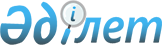 "Қазақстанның Даму Банкi" жабық акционерлiк қоғамының кейбiр мәселелерi туралыҚазақстан Республикасы Үкіметінің қаулысы 2002 жылғы 23 желтоқсан N 1343

      "Қазақстанның Даму Банкi туралы" Қазақстан Республикасының 2001 жылғы 25 сәуiрдегi  Заңының  24-бабына және Қазақстан Республикасы Президентiнiң "Қазақстан Республикасының мемлекеттiк басқару жүйесiн одан әрi жетiлдiру шаралары туралы" 2002 жылғы 28 тамыздағы N 931  Жарлығына  сәйкес Қазақстан Республикасының Үкiметi қаулы етеді: 

      1.  күші жойылды 

       Ескерту. 1-тармақтың күші жойылды - ҚР Үкіметінің 2006.09.20. N  885  қаулысымен. 

      2. Қазақстан Республикасының кейбiр шешiмдерiне мынадай өзгерiстер мен толықтырулар енгiзiлсiн: 

      1) "Республикалық меншiктегi ұйымдар акцияларының мемлекеттiк пакеттерi мен мемлекеттiк үлестерiне иелiк ету және пайдалану жөнiндегi құқықтарды беру туралы" Қазақстан Республикасы Үкiметiнiң 1999 жылғы 27 мамырдағы N 659  қаулысына : 

      иелiк ету және пайдалану құқығы салалық министрлiктерге, өзге де мемлекеттiк органдарға берiлетiн республикалық меншiк ұйымдарындағы акциялардың мемлекеттiк пакеттерiнiң және қатысудың мемлекеттiк үлестерiнiң тiзбесiнде: 

      "Қазақстан Республикасының Қаржы министрлiгiне" деген бөлiмде: 

      реттiк нөмiрi 217-1-жол алынып тасталсын; 

      "Қазақстан Республикасының Экономика және бюджеттiк жоспарлау министрлiгiне" деген бөлiммен және мынадай мазмұндағы реттiк нөмiрi 268-жолмен толықтырылсын: 

      "Қазақстан Республикасының Экономика және бюджеттiк жоспарлау министрлiгiне: 

      268. "Қазақстанның Даму Банкi" ЖАҚ"; 

      2) "Қазақстанның Даму Банкi" жабық акционерлiк қоғамын құру туралы" Қазақстан Республикасы Үкiметiнiң 2001 жылғы 18 мамырдағы N 659  қаулысына  (Қазақстан Республикасының ПҮКЖ-ы, 2001 ж., N 18, 232-құжат): 

      5 және 6-тармақтар алынып тасталсын; 

      3)  күші жойылды 

       Ескерту. 2-тармақтың 3) тармақшасы мен 2) тармақшасының үшiншi, төртiншi, бесiншi абзацтарының күші жойылды - ҚР Үкіметінің 2006.09.20. N  885  қаулысымен. 

        3. Осы қаулы қол қойылған күнiнен бастап күшiне енедi.        Қазақстан Республикасының 

      Премьер-Министрі 
					© 2012. Қазақстан Республикасы Әділет министрлігінің «Қазақстан Республикасының Заңнама және құқықтық ақпарат институты» ШЖҚ РМК
				